Dear Parent/Carer,											June 2020As you know, we are all busy planning for a return to school in August when all schools across Scotland will provide pupils with a blended learning model, therefore pupils will not immediately return to being educated in the school building on a full-time basis. We know that one of the many things that parents are thinking about is uniform.  You will be aware that the return to school will look different and part of that will involve an increase, where possible, in Outdoor Learning both to support literacy and numeracy and to promote Health & Wellbeing.As such, I am happy for us to adopt a more ‘relaxed’ uniform next session.  I do believe that some uniform is important both to encourage a shared identity across our school community and to minimise cost for parents.  My suggestion would be that children wear a white school polo shirt and/or navy sweatshirt and that we allow children to wear black or grey jogging bottoms or other comfortable clothing.  This would allow us to have a sense of ‘uniform’ but would also help children to be comfortable for the range of learning they will be taking part in.  As always, no football colours are allowed.With Outdoor Learning in mind, I would also urge parents to ensure that children are equipped with an outdoor jacket and wellies or other appropriate footwear as children will be encouraged to go outdoors in all weathers even for a short time each day.  As always, please do not hesitate to contact the school if you require financial support to help with this.  I am very mindful that our new Primary 1 parents may be keen to have that special ‘First Day Experience’ – something that is very important to us all and which involves the excitement of buying uniform.  This is entirely a parental choice and we will be in touch will our new families over the next few weeks in relation to supporting the Primary 1 transition.  I will continue to issue further information about our return to school when this becomes available.  Kind regards,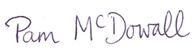 Pam McDowallHeadteacher